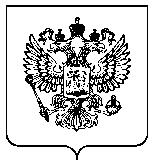 ФЕДЕРАЛЬНАЯ СЛУЖБАПО ЭКОЛОГИЧЕСКОМУ, ТЕХНОЛОГИЧЕСКОМУ И АТОМНОМУ НАДЗОРУ                                                                     (РОСТЕХНАДЗОР)САХАЛИНСКОЕ УПРАВЛЕНИЕ РОСТЕХНАДЗОРАП Р И К А З  12 января 2022 г.                                                                  №   ПР-380-1-о                                                       Южно-СахалинскО порядке рассмотрения обращений граждан в Сахалинском управлении РостехнадзораВ соответствии с Федеральным законом Российской Федерации от 02 мая 2006 года № 59-ФЗ «О порядке рассмотрения обращений граждан Российской Федерации» и в целях надлежащей работы по организации рассмотрения обращений граждан п р и к а з ы в а ю:1. Назначить ответственным за работу с обращениями граждан       Романовскую Н.А., специалиста-эксперта отдела кадров, спецработы, правового и документационного обеспечения.2. При рассмотрении обращений граждан и юридических лиц руководствоваться Инструкцией по работе с обращениями граждан в Федеральной службе по экологическому, технологическому и атомному надзору, утвержденной приказом Ростехнадзора от 20 августа 2013 года № 366 (далее – Инструкция) и внесенными изменениями в Инструкцию приказом Ростехнадзора от 10 мая 2017 года № 153.3. Начальникам структурных подразделений Сахалинского управления Ростехнадзора:- осуществлять постоянный контроль за  работниками отдела по выполнению  требований Инструкции и внесенными в неё изменениями;- подготовленные проекты ответов на обращения граждан представлять в отдел кадров, спецработы, правового и документационного обеспечения на согласование;- после завершения рассмотрения обращений ответы и копии всех документов, связанные с рассмотрением обращений граждан в обязательном порядке представлять ответственному работнику за работу с обращениями граждан (Романовской Н.А.);- ответы на обращения граждан в варианте Word отправлять в общую папку Романовской Н.А.4. Утвердить график личного приема граждан должностными лицами Управления (приложение № 1).5. Установить персональную ответственность исполнителей и руководителей структурных подразделений на нарушение требований нормативных актов о рассмотрении обращений граждан.6. Приказ Сахалинского управления Ростехнадзора от 05.03.2019          № 75-п «О порядке рассмотрения обращений граждан в Сахалинском управлении Ростехнадзора» считать утратившим силу.7. Контроль за исполнением настоящего приказа возложить на начальника отдела кадров, спецработы, правового и документационного обеспечения Горшкову Е.Ю.Руководитель                                                                                     С.Г. Истомин                                                                                        Утвержден                                                                               приказом Сахалинского                                                                               управления Ростехнадзора                                                                           от  12.01.2022  №  ПР-380-1-оГрафик приемаграждан руководством Сахалинского управления РостехнадзораПрием граждан в указанное время проводится в  помещении Сахалинского управления Ростехнадзора по адресу: г. Южно-Сахалинск,      ул. Карла Маркса, д.32.Записаться на прием можно по телефону: 22-46-62Прием граждан в Общественной приемной аппарата полномочного представителя Президента Российской Федерации в Дальневосточном Федеральном округе по Сахалинской области проводится руководителем Сахалинского управления Ростехнадзора два раза в год согласно графика, размещенного на официальном сайте Правительства Сахалинской области.Фамилия, имя, отчествоДолжностьВремя приемаИстомин Сергей ГригорьевичРуководитель управлениявторой четверг месяца с 15.00 до 17.00Биль Иван ВладимировичЗаместитель руководителятретий четверг месяцас 15.00  до 17.00